УТВЕРЖДЕНАпостановлением мэрии городаот 10.10.2013 № 4812(в редакции постановления мэрии городаот  10.07.2018 № 3134)Муниципальная программа«Развитие земельно-имущественного комплекса города Череповца»на 2014 – 2022 годыОтветственный исполнитель: комитет по управлению имуществом городаДата составления проекта программы: август 2017 годаПаспорт муниципальной программы«Развитие земельно-имущественного комплекса города Череповца»на 2014 – 2022 годы (далее – муниципальная программа)Общая характеристика сферы реализации муниципальной программы, описание текущего состояния, основных проблем в указанной сфере и прогноз ее развитияС 2003 года управление муниципальным земельно-имущественным комплексом осуществлялось в рамках отраслевой стратегии «Имущество», главной целью которой являлась оптимизация использования городского земельно-имущественного комплекса. Для реализации ее были выделены следующие стратегические направления:1. Сокращение количества МУ и МУП, как следствие – сокращение количества имущества. Приватизация муниципальных предприятий, деятельность которых не связана с исполнением полномочий органов местного самоуправления.2. Сокращение количества функций МУ, как следствие – сокращение количества имущества, персонала.3. Развитие приоритетных направлений в городе посредством размера ставки.4. Создание базы данных по движению земельно-имущественных комплексов для инвесторов.Цель по сокращению муниципальных предприятий, деятельность которых не связана с исполнением полномочий местного самоуправления, – оптимизация структуры муниципальной собственности – была реализована (приватизировано 10 муниципальных предприятий различных видов деятельности, не связанных с исполнением полномочий местного самоуправления, что способствовало проведению структурных преобразований в сфере торговли и бытового обслуживания, созданию благоприятных условий для развития малого и среднего бизнеса, привлечению инвестиций, оптимизации структуры муниципальной собственности формированию доходов городского бюджета).Также в рамках оптимизации структуры муниципальной собственности и соответствия муниципального имущественного комплекса полномочиям городского округа осуществляется передача имущества на другой уровень собственности, а также принятие имущества в муниципальную собственность. В 2012 году в собственность Вологодской области передано 18 учреждений здравоохранения и их имущественные комплексы, в собственность Российской Федерации – 12 объектов, занимаемых федеральными структурами. Ряд объектов принят в муниципальную собственность из федеральной собственности, от юридических и физических лиц, строительные объекты, построенные МКУ «УКСиР».В рамках развития приоритетных направлений в городе посредством размера ставки созданы дополнительные льготные условия для выкупа владельцами зданий и сооружений земельных участков, на которых расположены приватизированные ранее объекты недвижимости, с октября 2011 года были установлены дополнительно льготные ставки для юридических лиц при оформлении права постоянного бессрочного пользования земельными участками и для субъектов малого и среднего предпринимательства.Также со стороны муниципалитета осуществлялось регулирование арендной платы за земельные участки. Были установлены понижающие коэффициенты, применяемые к ставкам арендной платы.В части регулирования арендных платежей за муниципальные нежилые помещения администрация города также использовала понижающие и повышающие коэффициенты к ставке арендной платы (от 0,03 для творческих союзов до 1,4 для страховой деятельности). Кроме того, установлены регулирующие зональные коэффициенты, учитывающие месторасположение помещения. Это отчасти являлось стимулирующим фактором развития предприятий малого и среднего бизнеса в различных районах города.Тем не менее, поскольку на момент постановки цели не были четко определены приоритеты относительно того, какие конкретно сферы малого и среднего бизнеса необходимо развивать в большей степени, цель по развитию приоритетных направлений в городе посредством размера ставки была реализована частично.Ряд преимуществ для управления земельно-имущественным комплексом города обеспечивает созданная автоматизированная информационная система земельно-имущественного кадастра (АИС ЗИК). Это модульная система, предназначенная для формирования, хранения и обработки муниципальных информационных ресурсов, предоставления данных органам местного самоуправления. Назначением системы является создание единого массива информации о городе как городском стратегическом ресурсе, основа которого – систематизация, оцифровка информации о городских землях и имуществе. Благодаря АИС ЗИК пользователям доступны данные в электронном виде. В состав АИС на данный момент входят следующие подсистемы:адресный реестр;земельно-имущественный кадастр;аренда земли;реестр муниципального имущества;реестр муниципального жилищного фонда;аренда помещений;реклама;наем;приватизация;муниципальный земельный контроль.Использование АИС ЗИК позволяет совершенствовать информационное взаимодействие организаций-участников системы; создает инфраструктуру, которая позволяет управлять городом как единым земельно-имущественным комплексом; снижает временные затраты и трудозатраты на проведение мониторинга эффективности использования имеющихся земельных ресурсов и объектов недвижимости, обеспечивает соблюдение законных интересов граждан по предоставлению информации, сокращение сроков и удобство подготовки документов для проведения сделок с землей и объектами недвижимости.Поскольку в ходе реализации стратегии некоторые из поставленных целей были реализованы частично, а изменение законодательства и разработка новой стратегии города диктуют новые приоритеты развития земельно-имущественного комплекса города, возникают новые направления, приоритеты и задачи, которые должны быть решены в данной сфере. Основные перспективы развития должны быть связаны с повышением соответствия управления муниципальным земельно-имущественным комплексом требованиям законодательства (регистрация права муниципальной собственности, установление публичных сервитутов на земельные участки, совершенствование учета муниципального имущества и усиление контроля сохранности и использования муниципального имущества), реализацией новых форм предоставления земельных участков, контролем за освоением земельных участков, переданных в аренду под строительство, легализацией размещения рекламных конструкций на муниципальном имуществе, повышением собираемости неналоговых доходов бюджета. Данные перспективы необходимо учесть при разработке приоритетных направлений реализации муниципальной программы, ее цели и задач.Приоритеты в сфере реализации муниципальной программы, цели, задачи и показатели (индикаторы) достижения целей и решения задач, описание основных ожидаемых конечных результатов муниципальной программы, сроки и этапы реализации муниципальной программыСреди приоритетных направлений развития сферы можно выделить следующие: оптимизация структуры муниципальной собственности, разграничение собственности в соответствии с полномочиями органов государственной власти и местного самоуправления (включая неликвидное имущество), создание и приобретение нового имущества (в том числе через приобретение услуг лизинга) для модернизации основных фондов муниципальных организаций; необходимость совершенствования реестрового учета муниципального имущества (доработка автоматизированной информационной системы «Реестр муниципального имущества» и создание единой информационной базы данных); проведение инвентаризации, паспортизации и государственной регистрации муниципального имущества, объектов улично-дорожной сети, инженерных сетей, зеленых насаждений; принятие в муниципальную собственность и дальнейшая передача в аренду, хозяйственное ведение инженерных сетей; усиление контроля за сохранностью и использованием муниципального имущества по назначению.В сфере управления городскими землями основными задачами являются инвентаризация свободных земельных участков; вовлечение их в оборот на основании предложений управления архитектуры и градостроительства мэрии и инвестиционного агентства; формирование земельных участков под строительство; регулярное обновление картографического материала, установление публичных сервитутов на земельные участки, занятые многоквартирными жилыми домами; бесплатное предоставление в собственность земельных участков гражданам, имеющим трех и более детей, для индивидуального жилищного строительства (реализация положений Земельного кодекса Российской Федерации).Также необходимо подчеркнуть важность исполнения плана по неналоговым доходам, учитывая текущую экономическую ситуацию. Для этих целей необходима организация аукционов, разработка мер по повышению собираемости платежей за использование муниципального имущества, включая активную претензионно-исковую деятельность.Кроме того, достижение целей и задач развития города, включая и сферу земельно-имущественного комплекса, невозможно без совершенствования механизмов организации работы, повышения качества оказания муниципальных услуг и исполнения муниципальных функций.Для выполнения данных задач целесообразна разработка и реализация комплексной программы развития земельно-имущественного комплекса города.Муниципальная программа реализует комплекс целей и задач.Основная цель муниципальной программы – повышение эффективности использования муниципального имущества с целью создания условий для пополнения городского бюджета и исполнения социальных программ города.Задачи муниципальной программы:- Формирование состава муниципального имущества, оптимального для исполнения полномочий городского округа, реализации социальных программ и прочих мероприятий.- Обеспечение учета муниципального имущества в соответствии с требованиями законодательства и контроль использования его по назначению. Обеспечение сохранности имущества муниципальной казны.- Обеспечение неналоговых поступлений в бюджет от использования и приватизации муниципального имущества в запланированном объеме.- Распоряжение земельными ресурсами на территории городского округа, находящимися в муниципальной собственности, и земельными участками, государственная собственность на которые не разграничена, в соответствии с законодательством и задачами, стоящими перед ОМСУ.- Исполнение полномочий органа местного самоуправления в области наружной рекламы.- Исполнение полномочий органа местного самоуправления в сфере осуществления муниципального земельного контроля.- Совершенствование оказания комитетом муниципальных услуг и исполнения муниципальных функций.Сведения о целевых показателях (индикаторах) муниципальной программы приведены в таблице 1.В результате реализации муниципальной программы будет обеспечено достижение следующих результатов:получение доходов бюджета в размере 3 597 923,7 тыс. руб. за период реализации муниципальной программы; соответствие муниципального земельно-имущественного комплекса полномочиям и задачам городского округа;проведение технической инвентаризации и регистрации права муниципальной собственности на объекты недвижимости, в том числе объекты улично-дорожной сети города и газовые сети;снижение площади объектов муниципальной казны, в т.ч. содержащихся за счет городского бюджета, до 28000 кв.м (за счет приватизации, передачи в пользование, закрепления за муниципальными организациями);предоставление земельных участков для строительства площадью не менее 9 га в год (в соответствии с утвержденными проектами планировки, обеспеченностью участков инженерной и транспортной инфраструктурой);увеличение количества установленных публичных сервитутов за период реализации муниципальной программы до 1835 шт.;формирование и выделение земельных участков для многодетных семей (в соответствии с утвержденными проектами планировки, обеспеченностью участков инженерной и транспортной инфраструктурой);недопущение роста самовольно установленных рекламных конструкций;повышение доли устраненных нарушений, выявленных при осуществлении муниципального земельного контроля, до 100%;исполнение полномочий комитета в полном объеме.Сроки реализации муниципальной программы – 2014 – 2022 годы. Этапы реализации муниципальной программы не выделяются.Обобщенная характеристика мер муниципального регулирования – основания для разработки и реализации муниципальной программы(нормативно-правовая база)Гражданский кодекс Российской Федерации; Земельный кодекс Российской Федерации;Градостроительный кодекс Российской Федерации;Федеральный закон от 06.10.2003 № 131-ФЗ «Об общих принципах организации местного самоуправления в Российской Федерации»; Федеральный закон от 21.12.2001 № 178-ФЗ «О приватизации государственного и муниципального имущества»;Федеральный закон от 22.07.2008 № 159-ФЗ «Об особенностях отчуждения недвижимого имущества, находящегося в государственной собственности субъектов Российской Федерации или в муниципальной собственности и арендуемого субъектами малого и среднего предпринимательства, и о внесении изменений в отдельные законодательные акты Российской Федерации»;Федеральный закон от 21 июля 2005 № 115-ФЗ «О концессионных соглашениях»;Федеральный закон от 13.03.2006 № 38-ФЗ «О рекламе»;Федеральный  закон от 24.07.2007 № 221-ФЗ «О государственном кадастре недвижимости»Федеральный закон от 27.07.2010 № 210-ФЗ «Об организации предоставления государственных и муниципальных услуг»;Федеральный закон от 09.02.2009 № 8-ФЗ «Об обеспечении доступа к информации о деятельности государственных органов и органов местного самоуправления»;Приказ Министерства экономического развития РФ от 12.01.2015 № 1 «Об утверждении перечня документов, подтверждающих право заявителя на приобретение земельного участка без проведения торгов»;постановление Череповецкой городской Думы от 08.08.2005 № 84 «Об Уставе города Череповца»;решение Череповецкой городской Думы от 06.05.2015 № 74 «О Положении о комитете по управлению имуществом города Череповца»;решение Череповецкой городской Думы от 25.04.2006 № 83 «О Положении о порядке управления и распоряжения имуществом, находящимся в муниципальной собственности города Череповца»;решение Череповецкой городской Думы от 04.03.2008 № 40 «О Положении об оплате труда муниципальных служащих органов городского самоуправления»;решение Череповецкой городской Думы от 24.06.2008 № 80 «О Положении об установке рекламных конструкций на территории города Череповца»;решение Череповецкой городской Думы от 29.06.2010 № 132 «О Правилах землепользования и застройки города Череповца»;постановление мэрии города от 02.08.2011 № 3231 «О переименовании и утверждении устава муниципального бюджетного учреждения «Центр муниципальных информационных ресурсов и технологий»;постановление мэрии города от 15.09.2011 № 3776 «О Порядке организации бюджетного учета имущества казны муниципального образования «Город Череповец»;постановление мэрии города от 21.10.2009 № 3706 «О содержании имущества казны».Обобщенная характеристика основных мероприятий муниципальной программыДля достижения цели и решения задач муниципальной программы необходимо реализовать ряд основных мероприятий, предусматривающих финансирование за счет средств городского бюджета. Основные мероприятия муниципальной программы:Основное мероприятие 1: Формирование и обеспечение сохранности муниципального земельно-имущественного комплексаДанное мероприятие направлено на решение задач по формированию состава муниципального имущества, оптимального для исполнения полномочий городского округа, реализации социальных программ и прочих мероприятий, обеспечению учета муниципального имущества в соответствии с требованиями законодательства и контроль использования его по назначению, а также задачи обеспечения сохранности имущества муниципальной казны для возможности его дальнейшей приватизации, передачи в пользование или закрепления за муниципальными организациями. Кроме того, оно предполагает решение задач в рамках распоряжения земельными ресурсами на территории городского округа, находящимися в муниципальной собственности, и земельными участками, государственная собственность на которые не разграничена, в соответствии с законодательством и задачами, стоящими перед органами местного самоуправления.В рамках решения задачи формирования состава муниципального имущества, оптимального для исполнения полномочий городского округа, реализации социальных программ и прочих мероприятий, проводятся действия по принятию в муниципальную собственность имущества иных собственников, если оно должно находиться в муниципальной собственности в соответствии с требованиями законодательства, передача имущества на другие уровни собственности, закрепление имущества за муниципальными учреждениями и предприятиями в соответствии с полномочиями городского округа. Кроме того, в рамках деятельности по модернизации основных фондов планируется приобретение специализированной техники для содержания и ремонта улично-дорожной сети города, в том числе по договору финансовой аренды (лизинга), специализированной техники и оборудования для всесезонного содержания городских территорий.Мероприятие также включает в себя проведение технической инвентаризации и регистрации права муниципальной собственности на объекты, включенные и подлежащие включению в реестр муниципального имущества города (первоочередные  задачи – инвентаризация объектов улично-дорожной сети и бесхозяйных объектов газоснабжения, определение рыночной стоимости движимого и недвижимого имущества), содержание пустующих объектов, включенных в состав муниципальной казны, текущий ремонт, обеспечение охраны пустующих зданий в составе казны, хранение объектов казны и услуги по утилизации списанного имущества.В сфере распоряжения земельными ресурсами мероприятия включают в себя организацию совещаний, работы земельной комиссии, обследование земельных участков, согласование границ, межевание земельных участков и иные кадастровые, топографо-геодезические и картографические работы, подготовку правоустанавливающих документов на земельные участки, схем расположения земельных участков, постановку земельных участков на кадастровый учет, установление и прекращение публичных сервитутов, проведение мероприятий по изъятию земельных участков и объектов недвижимости для муниципальных нужд и прочее.Основное мероприятие 2: Обеспечение поступлений в доход бюджета от использования и распоряжения земельно-имущественным комплексомЦель данного мероприятия – обеспечение неналоговых поступлений в бюджет от приватизации муниципального имущества, использования муниципального имущества (заключения договоров аренды земельных участков, договоров на размещение нестационарных объектов, договоров аренды нежилых помещений, предоставления права заключения договора аренды и др.) и обеспечение актуальной информации, необходимой для расчета земельного налога.Приватизация имущества производится в соответствии с требованиями законодательства. Договоры купли-продажи заключаются по итогам торгов либо в порядке преимущественного права выкупа (в соответствии с Федеральным законом от 22.07.2008 №159-ФЗ). Подготовка объектов, включенных в Прогнозный план приватизации муниципального имущества, к продаже включает оценку рыночной стоимости объекта, размещение информации о торгах и их итогах, рекламу. Также до 2016 года ежегодно осуществлялись мероприятия по обеспечению обновления информации, необходимой для расчета земельного налога, которые предоставляли федеральным структурам возможности проведения адекватного расчета данного налога и включали выполнение работ по формированию сведений о земельных участках, расположенных в пределах муниципального образования, признаваемых объектом налогообложения в соответствии со статьей 389 Налогового кодекса Российской Федерации (оценку доли земельного участка в праве собственности на общее имущество в многоквартирном доме).Ежегодное формирование сведений о земельных участках, расположенных в пределах муниципального образования, признаваемых объектом налогообложения в соответствии со статьей 389 Налогового кодекса Российской Федерации, являлось необходимым в связи с появлением новых собственников (новостройки и приватизация жилых помещений), а также в связи со сменой собственников. Указанные мероприятия способствовали пополнению бюджета за счет налоговых платежей. Мероприятие исполнялось до 2016 года, исполнение прекращено в связи с изменением законодательства. Основное мероприятие 3: Обеспечение исполнения полномочий органа местного самоуправления в области наружной рекламыМероприятие направлено на обеспечение исполнения полномочий органа местного самоуправления в области наружной рекламы и предусматривает в том числе выдачу разрешений на установку и эксплуатацию рекламных конструкций, предписаний на демонтаж незаконно установленных рекламных конструкций, осуществление демонтажа незаконно установленных рекламных конструкций за счет городского бюджета (в соответствии с требованиями законодательства), оценку и хранение демонтированных конструкций.Основное мероприятие 4: Организация работ по реализации целей, задач комитета, выполнению его функциональных обязанностей и реализации муниципальной программыМероприятие направлено на обеспечение ресурсов для возможности реализации муниципальной программы и включает в себя расходы на содержание комитета по управлению имуществом города.В рамках данного мероприятия также финансируется исполнение полномочий органа местного самоуправления в сфере осуществления муниципального земельного контроля: проведение проверок земельных участков, расположенных на территории города, используемых юридическими и физическими лицами, выявление нарушений земельного законодательства и составление соответствующих протоколов, проведение работ по выявлению и сносу самовольно установленных временных сооружений (направление материалов в межведомственную комиссию по организации вывоза самовольно установленных временных движимых сооружений для принудительного вывоза временных объектов), обследование заброшенных, сгоревших, недостроенных объектов в исторической части города, выявление собственников данных объектов и разъяснительная работа с населением.Перечень основных мероприятий и мероприятий муниципальной программы, ожидаемый непосредственный результат, последствия нереализации, связь с показателями муниципальной программы представлены в таблице 2.Обоснование объема финансовых ресурсов, необходимых для реализации муниципальной программыФинансирование муниципальной программы осуществляется за счет средств городского бюджета. Финансирование за счет средств внебюджетных источников не предусмотрено.Общий объем бюджетных ассигнований на реализацию муниципальной программы составляет 817620,6 тыс. руб., в том числе:2014 год - 75836,3 тыс. руб.,2015 год - 104408,4 тыс. руб.,2016 год – 257476,3тыс. руб.,2017 год – 123969,5 тыс. руб.,2018 год – 94097,1 тыс. руб.2019 год – 52574,5 тыс. руб.2020 год – 36419,5 тыс. руб.2021 год – 36419,5 тыс. руб.2022 год – 36419,5 тыс. руб.Объем бюджетных ассигнований на реализацию основного мероприятия 1 составляет 554561,8 тыс.руб., основного мероприятия 2 – 30709,8 тыс.руб., основного мероприятия 3 – 5041,8 тыс.руб., основного мероприятия 4 – 227307,2 тыс.руб.Информация по ресурсному обеспечению за счет средств городского бюджета (с расшифровкой по главным распорядителям средств городского бюджета, основным мероприятиям муниципальной программы, а также по годам реализации муниципальной программы)Информация представлена в таблицах 3 – 4.Прогноз конечных результатов реализации муниципальной программы,характеризующих целевое состояние (изменение состояния) уровня и качестважизни населения, социальной сферы, экономики, степени реализациидругих общественно значимых интересов и потребностей в соответствующей сфереВ результате исполнения основных мероприятий муниципальной программы прогнозируется достижение следующих конечных результатов: соответствие управления муниципальным земельно-имущественным комплексом требованиям законодательства на уровне 95%; учет в реестре муниципального имущества 100% объектов, подлежащих учету в реестре, для включения сведений о которых представлены соответствующие документы;снижение общей площади объектов казны, не обремененных правами третьих лиц в т.ч. содержащихся за счёт средств городского бюджета, до 28000 кв.м;обеспечение поступлений в бюджет по неналоговым доходам в размере 3 572 144,50 тыс.руб. за период реализации муниципальной программы,;100%-ое выполнение плана по неналоговым доходам от использования имущества;100%-ое удовлетворение ходатайств о предоставлении муниципальных помещений в порядке преференций для целей, установленных федеральным законодательством (Федеральный закон от 26.07.2006 № 135-ФЗ);предоставление земельных участков для строительства площадью не менее 9 га в год;увеличение количества установленных публичных сервитутов за период реализации муниципальной программы до 1835 шт.;повышение доли устраненных нарушений, выявленных при осуществлении муниципального земельного контроля, до 100 %;исполнение полномочий комитета в полном объеме.Указанные выше основные ожидаемые результаты реализации муниципальной программы будут создавать условия для исполнения полномочий и выполнения задач городского округа, в том числе в социальной сфере (формирование состава муниципального имущества, оптимального для исполнения полномочий городского округа, реализации социальных программ и прочих мероприятий, формирование участков для строительства социально значимых объектов, предоставление земельных участков многодетным семьям и т.д.). Также созданию возможностей для исполнения социальных обязательств города будет способствовать выполнение задач муниципальной программы, связанных с обеспечением неналоговых поступлений в бюджет от использования и приватизации муниципального имущества в запланированном объеме.В экономической сфере достижение результатов реализации программы будет способствовать развитию экономики, в том числе обеспечивая поддержку малого и среднего бизнеса (предоставление муниципальных преференций, преимущественного права выкупа в соответствии с законодательством и т.п.).Анализ рисков реализации муниципальной программыи описание мер управления рисками реализации муниципальной программыПринятие мер по управлению рисками осуществляется ответственным исполнителем-координатором муниципальной программы на основе мониторинга реализации муниципальной программы и оценки ее эффективности.Методика расчета значений целевых показателей (индикаторов) муниципальной программыСоответствие управления муниципальным комплексом требованиям законодательства – комплексный оценочный показатель, характеризующий исполнение плана по нескольким параметрам, которые являются обязательными для управления муниципальным земельно-имущественным комплексом с точки зрения действующего законодательства (доля многоквартирных домов, расположенных на земельных участках, в отношении которых осуществлен государственный кадастровый учет, установленные публичные сервитуты, регистрация прав собственности муниципалитета на объекты недвижимого имущества, ведение реестра муниципального имущества). Единица измерения: проценты.Источник информации: кадастровые паспорта (выписки) земельных участков, постановления мэрии об установлении (прекращении) публичных сервитутов, свидетельства о регистрации права муниципальной собственности, данные отчета о статистике реестрамуниципального имущества, формируемого в программе «АИС ЗИК». Периодичность сбора данных – годовая (за полугодие расчет не производится).Расчет показателя: значение показателя определяется как среднее арифметическое значение исполнения плана по компонентам, включенным в данный показатель (доля многоквартирных домов, расположенных на земельных участках, в отношении которых осуществлен государственный кадастровый учет, установленные публичные сервитуты, регистрация прав собственности муниципалитета на объекты недвижимого имущества, ведение реестра муниципального имущества):100%, где:Е – соответствие управления муниципальным комплексом требованиям законодательства,Кiф. – фактическое значение компонента показателя за период,Кiпл.– плановое значение компонента показателя за период,i – количество компонентов, включенных в показатель.Количество объектов, включенных в реестр муниципального имущества,–показатель, показывающий количество объектов, учтенных в реестре муниципального имущества в соответствии с Положением об учете и ведении реестра муниципального имущества города Череповца.Единица измерения: единицы.Источник информации: данные отчета о статистике реестра, формируемого в программе «АИС ЗИК» на отчетную дату. Периодичность сбора данных – полугодовая.Расчет показателя: значение показателя считается равным количеству объектов, включенных в реестр муниципального имущества на отчетную дату, либо прогнозируемому количеству объектов на плановую дату (с учетом ожидаемого движения имущества). Также отдельно определяется количество объектов движимого и недвижимого имущества, включенных в реестр муниципального имущества.Количество единиц муниципального имущества/услуг, приобретенных за счет городского бюджета с целью модернизации, – показатель, отражающий деятельность по модернизации основных средств в рамках задач по формированию состава муниципального имущества, оптимального для исполнения полномочий городского округа, реализации социальных программ и прочих мероприятий.Единица измерения: единицы.Источник информации: данные актов приема-передачи к муниципальным контрактам, предметом которых является приобретение имущества / услуг с целью модернизации.Периодичность сбора данных – полугодовая.Расчет показателя: значение определяется как суммарное количество единиц муниципального имущества/услуг, приобретенных за счет городского бюджета с целью модернизации на отчетную дату, либо прогнозируемому количеству приобретенных единиц имущества / услуг на плановую дату.Общая площадь объектов казны, не обремененных правами третьих лиц, в т.ч. содержащихся за счёт средств городского бюджета,– показатель, отражающий деятельность по уменьшению площади таких объектов и, соответственно, снижению затрат городского бюджета на содержание объектов казны, не обремененных правами третьих лиц.Единица измерения – кв.м.Источник информации: данные, получаемые в результате формирования отчета в системе «АИС ЗИК» на отчетную дату, данные годового отчета, представляемого в мэрию города. Периодичность сбора данных – полугодовая.Расчет показателя: значение определяется как суммарная общая площадь объектов казны, не обремененных правами третьих лиц, в т.ч. содержащихся за счёт средств городского бюджета (расходы на коммунальные услуги, содержание общего имущества, охрану и т.п.) на отчетную дату, либо прогнозируемой площади таких объектов на плановую дату. Расчет прогнозных значений производится с учетом имеющейся информации о планируемом движении имущества).Поступления в бюджет по неналоговым доходам – показатель, отражающий объем средств, формирующих доходную базу городского бюджета за счет неналоговых доходов. Включает в себя поступления по платежам за использование муниципального имущества (аренда муниципального имущества, аренда земельных участков, концессионные платежи, плата за размещение временных объектов), от продажи имущества и прочие неналоговые поступления, администрируемые комитетом.Единица измерения: тыс.руб.Источник информации: годовой отчет комитета об исполнении городского бюджета (ф.0503127), справка о перечислении поступлений в бюджет ф.0531468. Источники прогнозных данных – договоры аренды помещений, договоры аренды земельных участков, договоры купли-продажи (начисления на прогнозный период), статистика поступлений в бюджет от использования рекламного пространства, сведения Росреестра о прекращении прав муниципальной собственности (ежемесячная справка в электронной форме, предоставляемая на основании Соглашения о взаимодействии и взаимном информационном обмене от 2010 г.).Периодичность сбора данных – ежеквартально.Расчет показателя: значение определяется как общая сумма поступлений в бюджет по неналоговым доходам, администрируемым комитетом по управлению имуществом города, на отчетную дату либо как прогнозируемый объем поступлений на плановую дату. Значение данного показателя в том числе включает в себя поступления по платежам за использование муниципального имущества.Поступления по платежам за использование муниципального имущества–показатель, отражающий объем средств, формирующих доходную базу городского бюджета за счет неналоговых доходов от аренды земельных участков, платы за размещение временных объектов, аренды муниципального имущества,концессионных платежей. Единица измерения: тыс.руб.Источник информации: годовой отчет (ф.0503127) и справка о перечислении поступлений в бюджет ф.0531468. Источники прогнозных данных – договоры аренды помещений, договоры аренды земельных участков (начисления на прогнозный период), договоры концессии, сведения Росреестра о прекращении прав муниципальной собственности (ежемесячная справка в электронной форме, предоставляемая на основании Соглашения о взаимодействии и взаимном информационном обмене от 2010 г.).Периодичность сбора данных – ежеквартально.Расчет показателя: значение показателя считается равным объему поступлений по платежам за использование муниципального имущества (аренда муниципального имущества, аренда земельных участков, концессионные платежи, плата за размещение временных объектов) на отчетную дату, либо прогнозируемому объему поступлений на плановую дату. Также отдельно рассчитывается объем поступлений от платежей за аренду земельных участков и платы за размещение временных объектов, объем поступлений от аренды помещений и  концессионных платежей. До 01.01.2015 данный показатель также включал поступления от платы за наем муниципальных жилых помещений (с 01.01.2015 комитет не является администратором данного вида доходов).Выполнение плана по неналоговым доходам от использования имущества – расчетный показатель, отражающий соответствие поступлений в бюджет платежей по неналоговым доходам, администрируемым комитетом, запланированным объемам таких поступлений.Единица измерения: проценты.Источник информации: сведения о поквартальном распределении поступлений доходов в бюджет, справка о перечислении поступлений в бюджет ф.0531468. Периодичность сбора данных – ежеквартально.Расчет показателя:,где:Rненал.дох.–выполнение плана по неналоговым доходам от использования имущества, Iф.–общая сумма поступлений в бюджет по неналоговым доходам, администрируемым комитетом по управлению имуществом города, на отчетную дату,Iпл. – плановый объем поступлений в соответствии с утвержденными сведениями о поквартальном распределении поступлений доходов в бюджет.Процент поступлений по платежам за использование муниципального имущества – расчетный показатель, отражающий соответствие поступлений в бюджет платежей по платежам за использование муниципального имущества (аренда муниципального имущества, аренда земельных участков, концессионные платежи, плата за размещение временных объектов) запланированным объемам таких поступлений. Единица измерения: проценты.Источник информации: сведения о поквартальном распределении поступлений доходов в бюджет, справка о перечислении поступлений в бюджет ф.0531468. Периодичность сбора данных – ежеквартально.Расчет показателя: ,где:Rпоступл.исп.им. – процент поступлений по платежам за использование муниципального имущества, Vф.– фактический объем поступлений по платежам за использование муниципального имущества,Vпл. – плановый объем поступлений по платежам за использование муниципального имущества в соответствии с утвержденными сведениями о поквартальном распределении поступлений доходов в бюджет.Также отдельно рассчитывается процент поступлений от платежей за аренду земельных участков и платы за размещение временных объектов, процент поступлений от аренды помещений и концессионных платежей. Реализация плана приватизации муниципального имущества – расчетный показатель, отражающий долю проданных объектов от числа включенных в Прогнозный план приватизации.Единица измерения: проценты.Источник информации: извещения об итогах аукционов, договоры купли-продажи, решения Череповецкой городской Думы об утверждении Прогнозного плана приватизации муниципального имущества, об исполнении Прогнозного плана приватизации муниципального имущества за отчетный год. Периодичность сбора данных – полугодовая.Расчет показателя: ,где:Rпл.прив.– реализация плана приватизации муниципального имущества, Nф.–число объектов, включенных в план приватизации, на которые заключены договоры купли-продажи на отчетную дату,Nпл. – число объектов, включенных в план приватизации на отчетную дату. Количество выставленных на торги объектов – показатель, отражающий количество объектов, включенных в Прогнозный план приватизации муниципального имущества и выставленных на торги.Единица измерения: единицы.Источник информации: извещения о проведении аукционов по продаже объектов недвижимого имущества, о проведении продажи объектов недвижимого имуществапутем публичного предложения. Периодичность сбора данных – полугодовая.Расчет показателя: значение показателя считается равным количеству объектов, включенных в Прогнозный план приватизации муниципального имуществаи выставленных на торги на отчетную дату.Доля реализованных объектов продажи от числа выставленных на торги – расчетный показатель, отражающий соответствие числа объектов, включенных в план приватизации и выставленных на торги, на которые заключены договоры купли-продажи на отчетную дату, планируемому числу таких объектов.Единица измерения: проценты.Источник информации: извещения о проведении аукционов по продаже объектов недвижимого имущества, о проведении продажи объектов недвижимого имущества путем публичного предложения, извещения об итогах аукционов, продажи путем публичного предложения, договоры купли-продажи объектов недвижимого имущества, заключенные в результате проведения данных процедур. Периодичность сбора данных – полугодовая.Расчет показателя: ,где:Rреализ. – доля реализованных объектов продажи от числа выставленных на торги, Nф.– число объектов, включенных в план приватизации и выставленных на торги, на которые заключены договоры купли-продажи на отчетную дату,Nвыст. – число объектов, включенных в план приватизации и выставленных на торги на отчетную дату.Количество заключенных договоров купли-продажи помещений с субъектами МСБ в порядке реализации преимущественного права выкупа согласно Федеральному закону от 22.07.2008 № 159-ФЗ – показатель, отражающий результаты деятельности комитета в рамках исполнения Федерального закона от 22.07.2008 №159-ФЗ и влияющий на объем неналоговых поступлений в бюджет.Единица измерения: единицы.Источник информации: договоры купли-продажи объектов недвижимого имущества, заключенные в порядке реализации преимущественного права выкупа. Источник прогнозных данных – решение Череповецкой городской Думы об утверждении Прогнозного плана приватизации муниципального имущества. Периодичность сбора данных – полугодовая.Расчет показателя: значение показателя считается равным количеству заключенных договоров купли-продажи помещений с субъектами МСБ в порядке реализации преимущественного права выкупа на отчетную дату либо прогнозируемому количеству таких договоров на плановую дату (с нарастающим итогом).Доля размещенных нестационарных объектов на территории города от общего количества мест, определенных схемой и дислокацией, для которых необходимо заключение договора размещения – показатель, отражающий соответствие числа заключенных договоров о размещении нестационарных объектов торговли на отчетную дату планируемому числу таких объектов и влияющий на процент исполнения плана по объему неналоговых поступлений в бюджет.Единица измерения: проценты.Источник информации: схема размещения нестационарных объектов торговли, утвержденная постановлением мэрии города (действующим на период расчета показателя), заключенные договоры о размещении нестационарных объектов торговли. Периодичность сбора данных – полугодовая.Расчет показателя: ,где:Rпл.прив. – доля размещенных нестационарных объектов на территории города от общего количества мест, определенных схемой и дислокацией, для которых необходимо заключение договора размещения,Nдог. – число договоров о размещении нестационарных объектов торговли, заключенных в отчетном периоде по итогам аукционов,Nпл. – общее количество мест для размещения нестационарных объектов на территории города, определенных схемой и дислокацией.Доля удовлетворенных ходатайств о предоставлении муниципальных помещений в порядке преференций для целей, установленных федеральным законодательством (Федеральный закон от 26.07.2006 № 135-ФЗ), – показатель, отражающий соответствие числа заключенных договоров аренды помещений в порядке предоставления муниципальных преференций числу направленных в комитет ходатайств, на основании которых такие договоры могли быть заключены.Единица измерения: проценты.Источник информации: договоры аренды помещений, журнал входящей корреспонденции. Периодичность сбора данных – полугодовая.Расчет показателя: ,где:Rпреф. – Доля удовлетворенных ходатайств о предоставлении муниципальных помещений в порядке преференций для целей, установленных федеральным законодательством, Nудовл.–количество удовлетворенных ходатайств о предоставлении муниципальных помещений в порядке преференций,Nнапр. – общее количество ходатайств о предоставлении муниципальных помещений в порядке преференций.Площадь земельных участков, предоставленных для строительства,– показатель, отражающий общую площадь таких участков за период.Единица измерения: га/год.Источник информации:протоколы результатов аукционов, постановления мэрии города о предоставлении земельных участков, протоколы о признании аукционов по продаже земельных участков и прав на заключение договоров аренды земельных участков несостоявшимися, договоры купли-продажи, договоры аренды земельных участков.Периодичность сбора данных – ежеквартально.Расчет показателя: определяется как суммарная площадь земельных участков, предоставленных для строительства за отчетный период, либо прогнозируемая площадь земельных участков, которые будут предоставлены для строительства в плановом периоде.Доля устраненных нарушений земельного законодательства к выявленным при осуществлении муниципального земельного контроля – показатель, отражающий полноту и соблюдение сроков устранения предписаний об устранении нарушений земельного законодательства, выявленных в рамках муниципального земельного контроля.Единица измерения: проценты.Источник информации: акты проверок, проводимых отделом муниципального земельного контроля. Периодичность сбора данных – полугодовая.Расчет показателя: ,где:Rустран.зем.контр.. – доля устраненных нарушений земельного законодательства к выявленным при осуществлении муниципального земельного контроля, Nустран.–число устраненных нарушений земельного законодательства (на дату расчета значения показателя),Nпл. – число нарушений земельного законодательства, выявленных при осуществлении муниципального земельного контроля за период.В связи с длительными (до 2 лет) сроками устранения нарушений значение показателя за отчетный период подлежит корректировке после устранения нарушений, выявленных при осуществлении муниципального земельного контроля за данный период.Поступления в бюджет от использования рекламного пространства–показатель, отражающий общий объем поступлений от использования муниципального имущества для установки и эксплуатации рекламных конструкций.Единица измерения: тыс.руб.Источник информации: сведения о поквартальном распределении поступлений доходов в бюджет, справка о перечислении поступлений в бюджет ф.0531468. Периодичность сбора данных – ежеквартально.Расчет показателя: значение показателя считается равным объему поступлений в бюджет от использования рекламного пространства на отчетную дату либо прогнозируемому объему поступлений на плановую дату. Доля самовольно установленных рекламных конструкций, приведенных в соответствие с законодательством, – показатель, отражающий деятельность по приведению рекламных конструкций, установленных и (или) эксплуатируемых на территории города Череповца без соответствующего разрешения, в соответствие с требованиями действующего законодательства (путем демонтажа или получения разрешения и заключения договора).Единица измерения: проценты.Источник информации: предписания о демонтаже рекламных конструкций, установленных и (или) эксплуатируемых на территории города Череповца без разрешения на установку и эксплуатацию рекламных конструкций, данные проверок исполнения выданных предписаний о демонтаже рекламных конструкций, акты выполненных работ к муниципальным контрактам на демонтаж рекламных конструкций. Периодичность сбора данных – полугодовая.Расчет показателя: ,где:Rустран.рекл. – доля самовольно установленных рекламных конструкций, приведенных в соответствие с законодательством, Nрекл.соотв. – число самовольно установленных рекламных конструкций, приведенных в соответствие с законодательством,Nпл. – число выявленных самовольно установленных рекламных конструкций.Количество собственников объектов недвижимости (для расчета земельного налога) – показатель, отражающий количество плательщиков земельного налога за долю земельного участка в праве собственности на общее имущество в многоквартирном доме на территории города Череповца.Единица измерения: человек.Источник информации: данные справки ГП ВО «Череповецтехинвентаризация». Периодичность сбора данных – годовая (до 2015 года).Расчет показателя: значение показателя считается равным количеству собственников объектов недвижимости, доля земельного участка в праве собственности на общее имущество в многоквартирном доме которых подлежит оценке на отчетную дату, либо прогнозируемому количеству таких собственников на плановую дату. Показатель не рассчитывается после 2014 года в связи с изменением законодательства.Количество выполненных заявок на кадастровые, топографо-геодезические и картографические работы – показатель, отражающий количество выполненных МБУ «ЦМИРИТ» заявок органов местного самоуправления на кадастровые, топографо-геодезические и картографические работы.Единица измерения: штуки.Источник информации: данные отчета, предоставляемого МБУ «ЦМИРИТ».Периодичность сбора данных – полугодовая. Расчет показателя: значение показателя считается равным количеству заявок органов местного самоуправления на кадастровые, топографо-геодезические и картографические работы, выполненных МБУ «ЦМИРИТ» за отчетный период или планируемых к выполнению в плановом периоде.Доля полномочий комитета, исполняемых в полном объеме – показатель, отражающий полноту исполнения комитетом полномочий в соответствии с Положением о комитете по управлению имуществом города.Единица измерения: проценты.Источник информации: Положение о комитете по управлению имуществом города, утверждаемое решением Череповецкой городской Думы (редакция, действующая на момент расчета показателя редакция), отчет о выполнении плана работы комитета по управлению имуществом города за полугодие, утверждаемый курирующим заместителем мэра.Периодичность сбора данных – полугодовая.Расчет показателя: ,где:Rисполн.полном. – доля полномочий комитета, исполняемых в полном объеме, Nисполн – количество полномочий комитета, исполняемых в полном объеме,Nполном. – общее количество полномочий комитета согласно Положению о комитете по управлению имуществом города Череповца.Доля средств, затраченных на демонтаж самовольно установленных рекламных конструкций, взыскиваемых в порядке регресса – показатель, отражающий полноту возврата средств, затраченных на исполнение полномочий  по демонтажу рекламных конструкций, установленных и (или) эксплуатируемых на территории города Череповца без соответствующего разрешения, в соответствии с требованиями действующего законодательства, с собственников конструкций в порядке регресса.Единица измерения: проценты.Источник информации: данные бюджетной отчетностиПериодичность сбора данных – годовая.Расчет показателя: ,где:Rвозвр.средств – доля возврата средств от демонтажа самовольно установленных рекламных конструкций, взыскиваемых в порядке регресса, ∑возвр.средств – сумма денежных средств по возмещению расходов за демонтаж рекламных конструкций, фактически поступивших на счет комитета, взысканных в порядке регресса (на дату расчета значения показателя),∑затрат.средств – сумма денежных средств, затраченных на демонтаж рекламных конструкций, установленных и (или) эксплуатируемых на территории города Череповца без соответствующего разрешения, в соответствии с требованиями действующего законодательства,  за период.В связи с длительными сроками ведения претензионно-исковой деятельности  значение показателя за отчетный период подлежит корректировке по мере мониторинга поступления денежных средств, взысканных в порядке регресса.Методика оценки эффективности муниципальной программыОценка эффективности реализации муниципальной программы производится на основании анализа достижения конечных результатов муниципальной программыи осуществляется по итогам каждого календарного года реализации муниципальной программы и в целом по итогам муниципальной программыв соответствии со следующей формулой: =() / n× 100 %, где: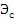 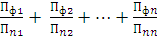  – совокупная эффективность реализации мероприятий муниципальной программы, – фактическое значение показателя № 1,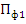  – плановое значение показателя № 1,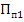  - фактическое значение показателя № 2,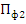  - плановое значение показателя № 2,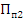  - фактическое значение показателя № n,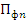  - плановое значение показателя № n,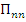  - количество показателей.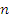 Перечень показателей, используемых при оценке эффективности реализации муниципальной программы, отражен в таблице 1.Степень достижения плановых значений показателей оценивается в соответствии со следующими критериями: до 95 % – неэффективное выполнение показателей Программы;95 % и более – эффективное выполнение показателей Программы.Оценка степени достижения запланированного уровня затрат - фактически произведенные затраты на реализацию основных мероприятий муниципальной программы сопоставляются с их плановыми значениями и рассчитывается по формуле:ЭБ= БИ / БУ*100%,где:ЭБ – значение индекса степени достижения запланированного уровня затрат;БИ – кассовое исполнение бюджетных расходов по обеспечению реализации мероприятий Программы;БУ – лимиты бюджетных обязательств.Эффективным является использование городского бюджета при значении показателя ЭБ от 95% и выше.Экономическая эффективность муниципальной программы оценивается по итогам каждого календарного года реализации муниципальной программы и в целом по итогам реализации муниципальной программы путем сопоставления объема неналоговых доходов городского бюджета, полученных в результате деятельности комитета, к объему средств, затраченных на реализацию муниципальной программы. ЭЭ=НД/С, где:ЭЭ –экономическая эффективность реализации муниципальной программы;Н – объем неналоговых доходов городского бюджета, полученных в результате деятельности комитета;С – объем бюджетных средств, затраченных на реализацию муниципальной программы.Реализация муниципальной программы считается эффективной, если показатель экономической эффективности (ЭЭ) превышает 1.Таблица 1Информация
о показателях (индикаторах) муниципальной программы и их значенияхТаблица 2Перечень основных мероприятий муниципальной программыТаблица 3Ресурсное обеспечение реализации муниципальной программыза счет «собственных» средств городского бюджета (тыс. руб.)Таблица 4Ресурсное обеспечение и прогнозная (справочная) оценка расходов городского бюджета, федерального, областного бюджетов, внебюджетных источников на реализацию целей муниципальной программы города (тыс. руб.)НепосредственныйисполнительФ.И.О.Контактныйтелефон, электронная почтаПредседатель комитета по управлению имуществом городаИсмагиловГалим Галеевич55 13 60,kui@cherepovetscity.ruОтветственный исполнитель муниципальной программыКомитет по управлению имуществом города (далее – комитет)Соисполнители муниципальной программыМэрия города (МКУ «Центр комплексного обслуживания», МБУ «Центр муниципальных информационных ресурсов и технологий»), департамент жилищно-коммунального хозяйства мэрииУчастники муниципальной программы-Подпрограммы муниципальной программы-Программно-целевые инструменты муниципальной программы-Цель муниципальной программыПовышение эффективности использования муниципального имущества с целью создания условий для пополнения городского бюджета и исполнения социальных программ городаЗадачи муниципальной программы1. Формирование состава муниципального имущества, оптимального для исполнения полномочий городского округа, реализации социальных программ и прочих мероприятий.2. Обеспечение учета муниципального имущества в соответствии с требованиями законодательства и контроль за использованием его по назначению. Обеспечение сохранности имущества муниципальной казны.3. Обеспечение неналоговых поступлений в бюджет от использования и приватизации муниципального имущества в запланированном объеме.4. Управление и распоряжение муниципальным имуществом, в том числе предоставление земельных участков, находящихся в муниципальной собственности; предоставление земельных участков, государственная собственность на которые не разграничена.5. Исполнение полномочий органа местного самоуправления в области наружной рекламы.6. Исполнение полномочий органа местного самоуправления в сфере осуществления муниципального земельного контроля.7. Совершенствование оказания комитетом муниципальных услуг и исполнения муниципальных функцийЦелевые индикаторы и показатели муниципальной программыСоответствие управления муниципальным земельно-имущественным комплексом требованиям законодательства.Количество объектов, включенных в реестр муниципального имущества, в том числе:недвижимое имуществодвижимое имущество.Количество единиц муниципального имущества/услуг, приобретенных за счет городского бюджета с целью модернизации.Общая площадь объектов казны, не обремененных правами третьих лиц, в т.ч. содержащихся за счёт средств городского бюджета.Поступления в бюджет по неналоговым доходам, в том числе поступления по платежам за использование муниципального имущества, в том числе:аренда помещений и концессионные платежи;аренда земельных участков и плата за размещение временных объектов.Выполнение плана по неналоговым доходам от использования имущества.Процент поступлений по платежам за использование муниципального имущества, в том числе:аренда помещений и концессионные платежи;аренда земельных участков и плата за размещение временных объектов.Реализация плана приватизации муниципального имущества.Количество выставленных на торги объектов.Доля реализованных объектов продажи от числа выставленных на торги.Количество заключенных договоров купли-продажи помещений с субъектами МСБ в порядке реализации преимущественного права выкупа согласно Федеральному закону от 22.07.2008 №159-ФЗ.Доля размещенных нестационарных объектов на территории города от общего количества мест, определенных схемой и дислокацией, для которых необходимо заключение договора размещения.Доля удовлетворенных ходатайств о предоставлении муниципальных помещений в порядке преференций для целей, установленных федеральным законодательством (Федеральный закон от 26.07.2006 №135-ФЗ).Площадь земельных участков, предоставленных для строительства.Доля устраненных нарушений земельного законодательства к выявленным при осуществлении муниципального земельного контроля.Поступления в бюджет от использования рекламного пространства.Доля самовольно установленных рекламных конструкций, приведенных в соответствие с законодательством.Количество собственников объектов недвижимости (для расчета земельного налога).Количество выполненных заявок на кадастровые, топографо-геодезические и картографические работы.Доля полномочий комитета, исполняемых в полном объеме.Доля средств, затраченных на демонтаж самовольно установленных рекламных конструкций, взыскиваемых в порядке регрессаЭтапы и сроки реализации муниципальной программы2014 – 2022 гг.Этапы реализации муниципальной программы не выделяютсяОбщий объем финансового обеспечения муниципальной программы817620,6 тыс. руб., в том числе:2014 год - 75836,3 тыс. руб.,2015 год - 104408,4 тыс. руб.,2016 год – 257476,3 тыс. руб.,2017 год – 123969,5 тыс. руб.,2018 год – 94097,1 тыс. руб.2019 год – 52574,5 тыс. руб.2020 год – 36419,5 тыс. руб.2021 год – 36419,5 тыс. руб.2022 год – 36419,5 тыс. руб.Объем бюджетных ассигнований муниципальной программы за счет «собственных» средств городского бюджетаБюджетные ассигнования в объеме 817620,6 тыс. руб., в том числе:2014 год - 75836,3 тыс. руб.,2015 год - 104408,4 тыс. руб.,2016 год – 257476,3 тыс. руб.,2017 год – 123969,5 тыс. руб.,2018 год – 94097,1 тыс. руб.2019 год – 52574,5 тыс. руб.2020 год – 36419,5 тыс. руб.2021 год – 36419,5 тыс. руб.2022 год – 36419,5 тыс. руб.Ожидаемые результаты реализации муниципальной программы1. Получение доходов бюджета в размере3 597 923,7 тыс. руб. за период реализации муниципальной программы. 2. Соответствие муниципального земельно-имущественного комплекса полномочиям и задачам городского округа.3. Проведение технической инвентаризации и регистрации права муниципальной собственности на объекты недвижимости, в том числе объекты улично-дорожной сети города и газовые сети.4. Снижение площади объектов муниципальной казны, в т.ч. содержащихся за счет городского бюджета, до 28000 кв.м (за счет приватизации, передачи в пользование, закрепления за муниципальными организациями).5. Предоставление земельных участков для строительства площадью не менее 9 га в год (в соответствии с утвержденными проектами планировки, обеспеченностью участков инженерной и транспортной инфраструктурой).6. Увеличение количества установленных сервитутов до 1835 шт.7. Формирование и выделение земельных участков для многодетных семей (в соответствии с утвержденными проектами планировки, обеспеченностью участков инженерной и транспортной инфраструктурой).8. Недопущение роста самовольно установленных рекламных конструкций.9. Повышение доли устраненных нарушений, выявленных при осуществлении муниципального земельного контроля, до 100%.10. Исполнение полномочий комитета в полном объемеВид рискаСтепень влиянияВероятность возникновенияМероприятие по снижению рисковСнижение платежеспособности контрагентов по заключенным договорам и потенциальных покупателей имуществаВысокая Средняя Установление обеспечения сделок (в случае наличия такой возможности).Активизация претензионно-исковой деятельности (возврат задолженности)Несоответствие состава имущества полномочиям городского округаСредняя Средняя Передача имущества на другие уровни собственности, обеспечение передачи имущества, необходимого для исполнения полномочий городского округа, в муниципальную собственностьОтсутствие ликвидного муниципального имуществаВысокаяСредняя Мероприятия по повышению степени ликвидности имущества (ремонт, модернизация и т.д.).Включение в договор обязанности ссудополучателя повысить ликвидность имущества в период его использования.Контроль сохранности и использования муниципального имущества по назначениюНегативное нормативное регулирование (изменение законодательства)Высокая Средняя Поиск возможностей реализации Программы в рамках существующего законодательства.Коррекция программы в соответствии с требованиями законодательстваНеполное финансовое обеспечение мероприятий ПрограммыВысокаяВысокая Определение приоритетов для первоочередного финансирования№
п/пНаименование индикатора (показателя)Ед. изм.Значения показателей, годыЗначения показателей, годыЗначения показателей, годыЗначения показателей, годыЗначения показателей, годыЗначения показателей, годыЗначения показателей, годыЗначения показателей, годыЗначения показателей, годыЗначения показателей, годыЗначения показателей, годыВзаимосвязь с городскими стратегическими показателями№
п/пНаименование индикатора (показателя)Ед. изм.20122013201420152016201720182019202020212022Взаимосвязь с городскими стратегическими показателямиСоответствие управления муниципальным земельно-имущественным комплексом требованиям законодательства%73,579,281838591,291,592939495В 1.1 Соответствие управления муниципальным земельно-имущественным комплексом требованиям законодательстваКоличество объектов, включенных в реестр муниципального имущества, в т.ч.:ед.3293932848327303282532920670696690066950670006702067050В 1.1 Соответствие управления муниципальным земельно-имущественным комплексом требованиям законодательстванедвижимое имуществоед.1099510769107471074010730162001610016000159001580015700В 1.1 Соответствие управления муниципальным земельно-имущественным комплексом требованиям законодательствадвижимое имуществоед.2194422079219832208522190508695080050950511005122051350В 1.1 Соответствие управления муниципальным земельно-имущественным комплексом требованиям законодательстваКоличество единиц муниципального имущества/услуг, приобретенных за счет городского бюджета с целью модернизацииед.0011/249/046/09/018/00/00/00/00/0В 1.1 Соответствие управления муниципальным земельно-имущественным комплексом требованиям законодательстваОбщая площадь объектов казны, не обремененных правами третьих лиц в т.ч.  содержащихся за счёт средств городского бюджетакв.м9113,327156,526000250002350036492,0/33937,332000/2900030000/2800029000/2700028500/2650028000/26000В 1.6 Количество объектов казны, содержащихся за счёт средств городского бюджетаПоступления в бюджет по неналоговым доходам, в т.ч.:тыс. руб.487747,6452482,3458785,5495847,6435666,5520202,6502519,2480602,2235184,0235438,9233677,2Ф 2.1 Налоговые и неналоговые доходы городскогобюджетаПоступления по платежам за использование муниципального имущества, в т.ч.:тыс. руб.230045,7299557,2387645,4423262,6385123,9415448,9461215,0457143,3211675,1211880,0211880,0Ф 2.1 Налоговые и неналоговые доходы городскогобюджетааренда помещений и концессионные платежитыс. руб.35635,439728,346809,430142,721758,718668,815113,615113,615508,615713,615713,6Ф 2.1 Налоговые и неналоговые доходы городскогобюджетааренда земельных участков и плата за размещение временных объектовтыс. руб.194410,3259828,9340836,0393119,9363365,2396780,1446101,0442029,6196166,4196166,4196166,4Ф 2.1 Налоговые и неналоговые доходы городскогобюджетаВыполнение плана по неналоговым доходам от использования имущества%112129,3100100100100100100100100100Ф 2.1 Налоговые и неналоговые доходы городскогобюджетаПроцент поступлений по платежам за использование муниципального имущества, в т.ч.:%113,1135,3100100100100100100100100100Ф 2.1 Налоговые и неналоговые доходы городскогобюджетааренда помещений и концессионные платежи%124,7144,5100100100100100100100100100Ф 2.1 Налоговые и неналоговые доходы городскогобюджетааренда земельных участков и плата за размещение временных объектов%95,4134,0100100100100100100100100100Ф 2.1 Налоговые и неналоговые доходы городскогобюджетаРеализация плана приватизации муниципального имущества%4958,4250556060-----Ф 2.1 Налоговые и неналоговые доходы городского бюджетаВ 1.3 Объем имущества, подлежащего приватизацииКоличество выставленных на торги объектовед.451717129------Ф 2.1 Налоговые и неналоговые доходы городского бюджетаВ 1.3 Объем имущества, подлежащего приватизацииДоля реализованных объектов продажи от числа выставленных на торги%634750709060-----Ф 2.1 Налоговые и неналоговые доходы городского бюджетаВ 1.3 Объем имущества, подлежащего приватизацииКоличество заключенных договоров купли-продажи помещений с субъектами МСБ в порядке реализации преимущественного права выкупа согласно Федеральному закону от 22.07.2008 N 159-ФЗшт.747612612680909090909090Доля налоговых поступлений от субъектов МСП в налоговых доходах бюджета городаФ 2.1 Налоговые и неналоговые доходы городского бюджетаДоля размещенных нестационарных объектов на территории города от общего количества мест, определенных схемой и дислокацией, для которых необходимо заключение договора размещения%5675100100100100100100100100100Обеспеченность торговыми площадямиФ 2.1 Налоговые и неналоговые доходы городского бюджетаДоля удовлетворенных ходатайств о предоставлении муниципальных помещений в порядке преференций для целей, установленных федеральным законодательством (Федеральный закон от 26.07.2006 № 135-ФЗ)%100100100100100100100100100100100Площадь земельных участков, предоставленных для строительствага46,220202020484026999Площадь земельных участков, предоставленных для жилищного строительстваДоля устраненных нарушений земельного законодательства к выявленным при осуществлении муниципального земельного контроля%50708090909090909090100В 1.4 Доля нарушений правил использования имущественного комплекса городаПоступления в бюджет от использования рекламного пространстватыс. руб.10890,910353,65220,17505,03375,019370,38 802,58 802,58 802,58 802,58 802,5Ф 2.1 Налоговые и неналоговые доходы городского бюджетаДоля самовольно установленных рекламных конструкций, приведенных в соответствие с законодательством%1020201010108080808080хКоличество собственников объектов недвижимости (для расчета земельного налога)чел.314991910031388--------Ф 2.1 Налоговые и неналоговые доходы городского бюджетаКоличество выполненных заявок на кадастровые, топографо-геодезические и картографические работы шт.270235200150220295264----В 1.1 Соответствие управления муниципальным земельно-имущественным комплексом требованиям законодательстваДоля полномочий комитета, исполняемых в полном объеме%100100100100100100100100100100100В 1.1 Соответствие управления муниципальным земельно-имущественным комплексом требованиям законодательстваДоля средств, затраченных на демонтаж самовольно установленных рекламных конструкций, взыскиваемых в порядке регресса %4625202020202020Ф 2.1 Налоговые и неналоговые доходы городского бюджетаВ 1.1 Соответствие управления муниципальным земельно-имущественным комплексом требованиям законодательства№
п/пНомер и наименование основного мероприятияОтветственный исполнительСрокСрокОжидаемый непосредственный результат (краткое описание)Последствия нереализации основного мероприятияСвязь с показателями муниципальной программы (подпрограммы)№
п/пНомер и наименование основного мероприятияОтветственный исполнительначалареализацииокончания реализацииОжидаемый непосредственный результат (краткое описание)Последствия нереализации основного мероприятияСвязь с показателями муниципальной программы (подпрограммы)1Основное мероприятие 1. Формирование и обеспечение сохранности муниципального земельно-имущественного комплексаКУИ20142022Соблюдение требований законодательства, корректный учет муниципального имущества в реестре. Обеспечение содержания, текущего ремонта, охраны пустующих зданий, хранения имущества муниципальной казны, утилизации списанных объектов. Модернизация основных средств за счет приобретения специализированной техники для содержания и ремонта улично-дорожной сети города, в том числе по договору финансовой аренды (лизинга), специализированной техники и оборудования для всесезонного содержания городских территорий. Наличие земельных участков, необходимых для осуществления полномочий и реализации социальных программНесоблюдение требований законодательства. Повреждение и утрата имущества, составляющего муниципальную казну. Отсутствие возможности реализации социальных программ, снижение объема налоговых поступленийКоличество объектов, включенных в реестр муниципального имущества. Общая площадь объектов казны, не обремененных правами третьих лиц, в т.ч. содержащихся за счёт средств городского бюджета. Количество единиц муниципального имущества/услуг, приобретенных за счет городского бюджета с целью модернизации. Площадь земельных участков, предоставленных для строительства. Соответствие управления муниципальным земельно-имущественным комплексом требованиям законодательства. Количество выполненных заявок на кадастровые, топографо-геодезические и картографические работы1.1Мероприятие 1.1. Проведение кадастровых работ и технической инвентаризации объектов недвижимости, определение стоимости движимого и недвижимого имущества и прав на него. КУИ20142022Изготовление технических и кадастровых паспортов на объекты недвижимости в количестве не менее 400 шт., отчеты об определении рыночной стоимости движимого и недвижимого имущества, об определении платы за фактическое использование объекта недвижимости, об определении годовой арендной платы  (для заключения договора без проведения торгов), об определении платы за размещение объекта на муниципальном имуществе,  в т. ч. объектов залогового фонда. Невозможность регистрации права муниципальной собственности, учета и распоряжения имуществом, нарушение требований законодательстваКоличество объектов, включенных в реестр муниципального имущества. Соответствие управления муниципальным земельно-имущественным комплексом требованиям законодательства1.2Мероприятие 1.2. Техническая инвентаризация и определение стоимости дорог, сетейКУИ20142022Паспортизация муниципального имущества (автомобильные дороги), инвентаризация бесхозяйных объектов газоснабжения на территории города Череповца, определение стоимости объектовНевозможность постановки объектов на учет, отсутствие возможности их содержания, обслуживания и ремонтаКоличество объектов, включенных в реестр муниципального имущества. Соответствие управления муниципальным земельно-имущественным комплексом требованиям законодательства1.3Мероприятие 1.3. Содержание имущества, входящего в состав муниципальной казны (оплата коммунальных услуг (пустующие нежилые помещения, входящие в состав муниципальной казны), оплата за содержание имущества, охрана имущества казны, утилизация списанных объектов имущества, входящих в состав муниципальной казны, хранение имущества казны, текущий ремонт объектов, входящих в состав имущества муниципальной казны), освобождение земельных участков.КУИсоисполнитель – мэрия города (МКУ «ЦКО»)20142022Выполнение обязательств по оплате коммунальных услуг за пустующие нежилые помещения, входящие в состав имущества муниципальной казны. Оплата содержания общего имущества в многоквартирных домах (пустующие нежилые помещения, входящие в состав имущества муниципальной казны), техническое обслуживание сантехнического и энергооборудования; очистка крыши пустующих зданий, входящих в состав имущества казны, от снега и льда; выкос травы на земельных участках, на которых расположены отдельно стоящие здания, включенные в состав имущества муниципальной казны, приобретение хозяйственных материалов для однократного использования. Утилизация объектов движимого имущества, включенных в состав имущества казны, списанных по ветхости и износу. Оплата услуг по хранению имущества казны (рекламные щиты, световые короба к выборам и т.д.). Оплата услуг по охране пустующих отдельно стоящих зданий, входящих в состав имущества казны, включая монтаж оборудования. Проведение работ по ремонту окон и ограждений пустующих отдельно стоящих зданий по адресу: ул. Леднева, 9, ул. Гоголя, 14, ремонт помещений по адресу: ул. Сталеваров, 42, проведение текущего ремонта иных объектов, входящих в состав муниципальной казны. Оплата работ по техническому обслуживанию, эксплуатации имущества казны,  освобождению земельных участков.Задолженность перед управляющими компаниями и ресурсоснабжающими организациями. Ухудшение состояния и утрата муниципального имущества, нарушение требований законодательства, Правил благоустройства территории города Череповца. Общая площадь объектов казны, не обремененных правами третьих лиц, в т.ч. содержащихся за счёт средств городского бюджета1.4Мероприятие 1.4. Приобретение и услуги финансовой аренды (лизинга) специализированной техники для содержания и ремонта улично-дорожной сети городаКУИсоисполнитель – ДЖКХ 20142022Модернизация основных средств за счет приобретения услуг лизинга специализированной техники для содержания и ремонта улично-дорожной сети города (приобретение права собственности в 2018 году) и приобретение специализированной техники и оборудования для всесезонного содержания городских территорийСтарение основных фондов, отсутствие необходимой техники, ухудшение  состояния улично-дорожной сети и территорий городаКоличество единиц муниципального имущества/услуг, приобретенных за счет городского бюджета с целью модернизации1.5Мероприятие 1.5. Организация сервитутов, мероприятий по изъятию земельных участков и объектов недвижимости для муниципальных нуждКУИ20142022Наличие необходимых сервитутов на земельных участках под многоквартирными домами, поставленными на кадастровый учет. Наличие земельных участков и объектов недвижимости, необходимых для реализации задач городаОтсутствие земельных участков, объектов недвижимости и сервитутов, необходимых для реализации задач городаСоответствие управления муниципальным земельно-имущественным комплексом требованиям законодательства1.6Мероприятие 1.6. Организация хранения документов (услуги архива)КУИ20142022Обеспечение хранения документации в соответствии с требованиями Нарушение требований к хранению документации, утрата документовСоответствие управления муниципальным земельно-имущественным комплексом требованиям законодательства. Доля полномочий комитета, исполняемых в полном объеме1.7Мероприятие 1.7. Выполнение кадастровых, топографо-геодезических и картографических работКУИсоисполнитель – мэрия города (МБУ «ЦМИРИТ»)20162018Обеспечение необходимых документов на земельные участки (межевые планы, иные картографические материалы и документы), выполнение заявок органов местного самоуправления на кадастровые, топографо-геодезические и картографические работыОтсутствие необходимых документов для постановки земельных участков на кадастровый учет.Соответствие управления муниципальным земельно-имущественным комплексом требованиям законодательства. Количество выполненных заявок на кадастровые, топографо-геодезические и картографические работы.1.8Мероприятие 1.8. Приобретение основных средств для организации и проведения выставочных мероприятийКУИ20162016Наличие необходимого оборудования для организации и проведения выставочных мероприятий в соответствии с современными требованиямиОтсутствие необходимого оборудования, невозможность для организации и проведения выставочных мероприятий силами мэрии городаКоличество единиц муниципального имущества/услуг, приобретенных за счет городского бюджета с целью модернизации.1.9Мероприятие 1.9. Приобретение основных средств для муниципальных нуждКУИ20172017Приобретение основных средств для муниципальных нужд (автомашины для МУП «Специализированная ритуальная служба»)Отсутствие необходимых основных средств, невозможность реализации задач и исполнения полномочий городского округаКоличество единиц муниципального имущества/услуг, приобретенных за счет городского бюджета с целью модернизации.2Основное мероприятие 2. Обеспечение поступлений в доход бюджета от использования и распоряжения земельно-имущественным комплексомКУИ20142022Пополнение доходной части бюджета на 3732749,1тыс. руб. Наличие актуальной информации, необходимой для расчета земельного налогаСнижение доходной части бюджета (неналоговые доходы).Снижение поступлений в городской бюджет от земельного налога вследствие некорректного расчета (при отсутствии актуальной информации)Поступления в бюджет по неналоговым доходам, в том числе поступления по платежам за использование муниципального имущества, в том числе: аренда помещений и концессионные платежи; аренда земельных участков и плата за размещение временных объектов. Выполнение плана по неналоговым доходам от использования имущества. Реализация плана приватизации муниципального имущества. Количество выставленных на торги объектов. Доля реализованных объектов продажи от числа выставленных на торги.Процент поступлений по платежам за использование муниципального имущества, в том числе: аренда помещений и концессионные платежи; аренда земельных участков и плата за размещение временных объектов. Поступления в бюджет от использования рекламного пространства.Доля размещенных нестационарных объектов на территории города от общего количества мест, определенных схемой и дислокацией. Доля удовлетворенных ходатайств о предоставлении муниципальных помещений в порядке преференций для целей, установленных федеральным законодательством (Федеральный закон от 26.07.2006 №135-ФЗ). Количество собственников объектов недвижимости (для расчета земельного налога)2.1Мероприятие 2.1. Проведение предпродажной подготовки земельных участков (права их аренды) и объектов недвижимостиКУИ20142022Организация и проведение аукционов, заключение договоров купли-продажи в порядке преимущественного права выкупа. Оплата НДС при реализации  имущества физическим лицам, осуществление расходов связанных с удовлетворением требований налоговых органов.Невозможность продажи объектов. Снижение доходной части бюджета (неналоговые доходы)Поступления в бюджет по неналоговым доходам. Реализация плана приватизации муниципального имущества. Количество выставленных на торги объектов. Доля реализованных объектов продажи от числа выставленных на торги.Поступления в бюджет по неналоговым доходам, в том числе поступления по платежам за использование муниципального имущества, в том числе: аренда помещений и концессионные платежи; аренда земельных участков и плата за размещение временных объектов. Выполнение плана по неналоговым доходам от использования имущества. Процент поступлений по платежам за использование муниципального имущества, в том числе: аренда помещений и концессионные платежи; аренда земельных участков и плата за размещение временных объектов.2.2Мероприятие 2.2. Получение справок о доле в строении (при заключении договора аренды земельного участка)КУИ20142022Наличие полного перечня необходимых документов для заключения договора аренды с множественностью лиц на стороне арендатора, соблюдение требований законодательстваНевозможность заключения договоров аренды земельных участков. Снижение доходной части бюджета (неналоговые доходы) Поступления в бюджет по неналоговым доходам. Реализация плана приватизации муниципального имущества. Количество выставленных на торги объектов. Доля реализованных объектов продажи от числа выставленных на торги.Поступления в бюджет по неналоговым доходам, в том числе поступления по платежам за использование муниципального имущества, в том числе: аренда помещений и концессионные платежи; аренда земельных участков и плата за размещение временных объектов. Выполнение плана по неналоговым доходам от использования имущества. Процент поступлений по платежам за использование муниципального имущества, в том числе: аренда помещений и концессионные платежи; аренда земельных участков и плата за размещение временных объектов.2.3Мероприятие 2.3. Публикация информационных сообщений по проведению аукционов по продаже права на заключение договоров о размещении квасных бочек, по продаже права на заключение договоров о размещении мест торговли бахчевыми культурами на территории города, о возможности предоставления в аренду, собственность земельных участков, объявлений о необходимости сноса металлических гаражей, киосков, павильонов. Определение стоимости движимого и недвижимого имущества, земельных участков (при заключении договора аренды, концессионного соглашения без проведения торгов, конкурса)КУИ20142022Заключение концессионных соглашений, договоров аренды на движимое и недвижимое имущество, земельные участки. Соблюдение требований законодательстваНарушение требований законодательства, невозможность заключения договоров. Снижение доходной части бюджета (неналоговые доходы)Поступления в бюджет по неналоговым доходам, в том числе поступления по платежам за использование муниципального имущества, в том числе: аренда помещений и концессионные платежи; аренда земельных участков и плата за размещение временных объектов. Выполнение плана по неналоговым доходам от использования имущества Процент поступлений по платежам за использование муниципального имущества, в том числе: аренда помещений и концессионные платежи; аренда земельных участков и плата за размещение временных объектов. Доля размещенных нестационарных объектов на территории города от общего количества мест, определенных схемой и дислокацией2.4Мероприятие 2.4. Ведение претензионно-исковой деятельности (выплаты по решению суда и административных штрафов, судебных расходов, расходов на выполнение работ, оказание услуг, осуществление иных расходов на основании определений (решений) суда, требований налоговых органов, связанных с владением, распоряжением и использованием муниципального имущества)КУИ20142022Взыскание задолженностей по плате за использование муниципального имущества, повышение собираемости платежей, осуществление необходимых выплат по решению суда и административных штрафов, судебных расходов, расходов на выполнение работ, оказание услуг, осуществление иных расходов на основании определений (решений) суда, требований налоговых органов, связанных с владением, распоряжением и использованием муниципального имуществаРост задолженности, неисполнение решений судаПоступления в бюджет по неналоговым доходам, в том числе поступления по платежам за использование муниципального имущества, в том числе: аренда помещений и концессионные платежи; аренда земельных участков и плата за размещение временных объектов. Выполнение плана по неналоговым доходам от использования имущества. Процент поступлений по платежам за использование муниципального имущества, в том числе: аренда помещений и концессионные платежи; аренда земельных участков и плата за размещение временных объектов.2.5Мероприятие 2.5. Разработка ставок арендной платы за использование земельных участковКУИ20142014Разработка новых ставок арендной платы с учетом актуальной рыночной ситуацииНесоответствие ставок арендной платы актуальной рыночной ситуацииПоступления в бюджет по неналоговым доходам, в том числе поступления по платежам за использование муниципального имущества, в том числе: аренда помещений и концессионные платежи; аренда земельных участков и плата за размещение временных объектов. 2.6Мероприятие 2.6.Формирование сведений о земельных участках, расположенных в пределах муниципального образования, признаваемых объектом налогообложения в соответствии со статьей 389 Налогового кодекса Российской Федерации (Выделение и оценка доли земельного участка под многоквартирным жилым домом для исчисления земельного налога)КУИ20142015Наличие актуальной информации, необходимой для расчета земельного налогаОтсутствие актуальной информации, необходимой для расчета земельного налога. Снижение доходной части бюджета (налоговые доходы)Количество собственников объектов недвижимости (для расчета земельного налога)2.7Мероприятие 2.7. Оценка земельных участков с целью оспаривания кадастровой стоимостиКУИ20152015Отчет о рыночной стоимости 11 земельных участков (включая экспертизу) для оспаривания кадастровой стоимости в судебном порядке с целью увеличения поступлений в бюджет от платы за аренду Снижение доходной части бюджета (неналоговые доходы) за счет более низкой арендной платыПоступления в бюджет по неналоговым доходам, в том числе поступления по платежам за использование муниципального имущества, в том числе: аренда помещений и концессионные платежи; аренда земельных участков и плата за размещение временных объектов.2.8Мероприятие 2.8. Разработка ставок арендной платы за размещение нестационарных объектовКУИ20152015Разработка новых ставок арендной платы с учетом актуальной рыночной ситуацииНесоответствие ставок арендной платы актуальной рыночной ситуацииПоступления в бюджет по неналоговым доходам, в том числе поступления по платежам за использование муниципального имущества, в том числе: аренда помещений и концессионные платежи; аренда земельных участков и плата за размещение временных объектов.3Основное мероприятие 3. Обеспечение исполнения полномочий органа местного самоуправления в области наружной рекламыКУИ20142022Повышение доли рекламных конструкций, установленных с соблюдением требований законодательства и на основании разрешения комитета. Снижение количества самовольно установленных рекламных конструкций; дополнительные поступления в бюджет от использования рекламного пространстваРост / сохранение числа самовольно установленных рекламных конструкций, отсутствие дополнительных поступлений в бюджет от использования рекламного пространстваДоля самовольно установленных рекламных конструкций, приведенных в соответствие с законодательством; доля средств, затраченных на демонтаж самовольно установленных рекламных конструкций, взыскиваемых в порядке регресса.3.1Мероприятие 3.1. Выявление самовольных рекламных конструкций, установленных на муниципальном недвижимом имуществе, принятие решения об их демонтаже и организация работ по демонтажу. Демонтаж рекламных конструкций, установленных без разрешения и с разрешением, срок действия которого истек, со всех объектов, в т.ч. находящихся в частной собственности, с последующим возмещением расходов бюджета за счет владельцев рекламных конструкций или собственников объектов недвижимости. Оценка и хранение демонтированных рекламных конструкцийКУИ20142022Снижение количества самовольно установленных рекламных конструкцийРост / сохранение числа самовольно установленных рекламных конструкций, отсутствие дополнительных поступлений в бюджет от использования рекламного пространстваДоля самовольно установленных рекламных конструкций, приведенных в соответствие с законодательством; доля средств, затраченных на демонтаж самовольно установленных рекламных конструкций, взыскиваемых в порядке регресса4Основное мероприятие 4. Организация работ по реализации целей, задач комитета, выполнению его функциональных обязанностей и реализации муниципальной программыКУИ20152022Обеспечение людских ресурсов для возможности реализации муниципальной программыОтсутствие квалифицированного персонала, способного реализовывать мероприятия муниципальной программыСоответствие управления муниципальным земельно-имущественным комплексом требованиям законодательства. Доля полномочий комитета, исполняемых в полном объеме№
п/пНаименование муниципальной программы, основного мероприятияОтветственный исполнитель, соисполнительРасходы (тыс. руб.), годРасходы (тыс. руб.), годРасходы (тыс. руб.), годРасходы (тыс. руб.), годРасходы (тыс. руб.), годРасходы (тыс. руб.), годРасходы (тыс. руб.), годРасходы (тыс. руб.), годРасходы (тыс. руб.), год№
п/пНаименование муниципальной программы, основного мероприятияОтветственный исполнитель, соисполнитель201420152016201720182019202020212022Муниципальная программа «Развитие земельно-имущественного комплекса города Череповца» на 2014 – 2022 годывсего75836,3104408,4257476,3123969,594097,152574,536419,536419,536419,5Муниципальная программа «Развитие земельно-имущественного комплекса города Череповца» на 2014 – 2022 годыответственный исполнитель муниципальной программыкомитет по управлению имуществом города52519,578994,5229029,995275,865905,846894,630739,630739,630739,6Муниципальная программа «Развитие земельно-имущественного комплекса города Череповца» на 2014 – 2022 годысоисполнитель муниципальной программы 1 мэрия города (МКУ «ЦКО», МБУ «ЦМИРИТ»)7512,57084,610681,010943,6012188,55679,95679,95679,95679,9Муниципальная программа «Развитие земельно-имущественного комплекса города Череповца» на 2014 – 2022 годысоисполнитель муниципальной программы 2департамент жилищно-коммунального хозяйства мэрии15804,318329,317765,417750,116002,80,00,00,00,01Основное мероприятие 1. Формирование и обеспечение сохранности муниципального земельно-имущественного комплексавсего 71111,565055,0221860,892883,562993,622280,66125,66125,66125,61Основное мероприятие 1. Формирование и обеспечение сохранности муниципального земельно-имущественного комплексаответственный исполнитель мероприятия комитет по управлению имуществом города47794,739641,1193414,464189,834802,316600,7445,7445,7445,71Основное мероприятие 1. Формирование и обеспечение сохранности муниципального земельно-имущественного комплексасоисполнитель муниципальной программы 1 мэрия города (МКУ «ЦКО», МБУ «ЦМИРИТ»)7512,57084,610681,010943,612188,55679,95679,95679,95679,91Основное мероприятие 1. Формирование и обеспечение сохранности муниципального земельно-имущественного комплексасоисполнитель муниципальной программы 2 департамент жилищно-коммунального хозяйства мэрии15804,318329,317765,417750,116002,80,00,00,00,02Основное мероприятие 2. Обеспечение поступлений в доход бюджета от использования и распоряжения земельно-имущественным комплексомвсего4066,83668,36290,13865,43681,62284,42284,42284,42284,42Основное мероприятие 2. Обеспечение поступлений в доход бюджета от использования и распоряжения земельно-имущественным комплексомответственный исполнитель мероприятия комитет по управлению имуществом города4066,83668,36290,13865,43681,62284,42284,42284,42284,43Основное мероприятие 3. Обеспечение исполнения полномочий органа местного самоуправления в области наружной рекламывсего658,0803,9658,0205,592,4656,0656,0656,0656,03Основное мероприятие 3. Обеспечение исполнения полномочий органа местного самоуправления в области наружной рекламыответственный исполнитель мероприятия комитет по управлению имуществом города658,0803,9658,0205,592,4656,0656,0656,0656,04Основное мероприятие 4. Организация работ по реализации целей, задач комитета, выполнению его функциональных обязанностей и реализации муниципальной программывсего0,034881,228667,427015,127329,527353,527353,527353,527353,54Основное мероприятие 4. Организация работ по реализации целей, задач комитета, выполнению его функциональных обязанностей и реализации муниципальной программыответственный исполнитель мероприятия комитет по управлению имуществом города0,034881,228667,427015,127329,527353,527353,527353,527353,5№
п/пНаименование муниципальной программы, подпрограммы муниципальной программы, ведомственной целевой программы, основного мероприятияИсточники ресурсногообеспеченияОценка расходов (тыс. руб.), годОценка расходов (тыс. руб.), годОценка расходов (тыс. руб.), годОценка расходов (тыс. руб.), годОценка расходов (тыс. руб.), годОценка расходов (тыс. руб.), годОценка расходов (тыс. руб.), годОценка расходов (тыс. руб.), годОценка расходов (тыс. руб.), год№
п/пНаименование муниципальной программы, подпрограммы муниципальной программы, ведомственной целевой программы, основного мероприятияИсточники ресурсногообеспечения201420152016201720182019202020212022Муниципальная программа. «Развитие земельно-имущественного комплекса города Череповца» на 2014 – 2022 годывсего75836,3104408,4257476,3123969,594097,152574,536419,536419,536419,5Муниципальная программа. «Развитие земельно-имущественного комплекса города Череповца» на 2014 – 2022 годыгородской бюджет 75836,3104408,4257476,3123969,594097,152574,536419,536419,536419,5Муниципальная программа. «Развитие земельно-имущественного комплекса города Череповца» на 2014 – 2022 годыфедеральный бюджет0,00,00,00,00,00,00,00,00,0Муниципальная программа. «Развитие земельно-имущественного комплекса города Череповца» на 2014 – 2022 годыобластной бюджет0,00,00,00,00,00,00,00,00,0Муниципальная программа. «Развитие земельно-имущественного комплекса города Череповца» на 2014 – 2022 годывнебюджетные источники0,00,00,00,00,00,00,00,00,01Основное мероприятие 1. Формирование и обеспечение сохранности муниципального земельно-имущественного комплексавсего71111,565055,0221860,892883,562993,622280,66125,66125,66125,61Основное мероприятие 1. Формирование и обеспечение сохранности муниципального земельно-имущественного комплексагородской бюджет 71111,565055,0221860,892883,562993,622280,66125,66125,66125,61Основное мероприятие 1. Формирование и обеспечение сохранности муниципального земельно-имущественного комплексафедеральный бюджет0,00,00,00,00,00,00,00,00,01Основное мероприятие 1. Формирование и обеспечение сохранности муниципального земельно-имущественного комплексаобластной бюджет0,00,00,00,00,00,00,00,00,01Основное мероприятие 1. Формирование и обеспечение сохранности муниципального земельно-имущественного комплексавнебюджетные источники 0,00,00,00,00,00,00,00,00,01.1Мероприятие 1.1. Проведение кадастровых работ и технической инвентаризации объектов недвижимости, определение стоимости движимого и недвижимого имущества и прав на него. городской бюджет 192,7392,7469,4359,8344,8392,7392,7392,7392,71.2Мероприятие 1.2. Техническая инвентаризация и определение стоимости дорог, сетейгородской бюджет 800,0275,00,00,00,00,00,00,00,01.3Мероприятие 1.3. Мероприятие 1.3. Содержание имущества, входящего в состав муниципальной казны (оплата коммунальных услуг (пустующие нежилые помещения, входящие в состав муниципальной казны), оплата за содержание имущества, охрана имущества казны, утилизация списанных объектов имущества, входящих в состав муниципальной казны, хранение имущества казны, текущий ремонт объектов, входящих в состав имущества муниципальной казны), освобождение земельных участков.городской бюджет 8456,47084,64829,44719,105961,45679,95679,95679,95679,91.4Мероприятие 1.4. Приобретение и услуги финансовой аренды (лизинга) специализированной техники для содержания и ремонта улично-дорожной сети городагородской бюджет 61613,457229,3204377,980664,249903,30,00,00,00,01.5Мероприятие 1.5. Организация сервитутов, мероприятий по изъятию земельных участков и объектов недвижимости для муниципальных нуждгородской бюджет 99,023,45 961,35,0275,516158,03,03,03,01.6Мероприятие 1.6. Организация хранения документов (услуги архива)городской бюджет 50,050,050,048,00,050,050,050,050,01.7Мероприятие 1.7. Выполнение кадастровых, топографо-геодезических и картографических работгородской бюджет0,00,05851,66257,46508,60,00,00,00,01.8Мероприятие 1.8. Приобретение основных средств для организации и проведения выставочных мероприятийгородской бюджет0,00,0321,20,00,00,00,00,00,01.9Мероприятие 1.9. Приобретение основных средств для муниципальных нуждгородской бюджет0,00,00,0830,00,00,00,00,00,02Основное мероприятие 2. Обеспечение поступлений в доход бюджета от использования и распоряжения земельно-имущественным комплексомвсего4066,83668,36290,13865,43681,62284,42284,42284,42284,42Основное мероприятие 2. Обеспечение поступлений в доход бюджета от использования и распоряжения земельно-имущественным комплексомгородской бюджет 4066,83668,36290,13865,43681,62284,42284,42284,42284,42Основное мероприятие 2. Обеспечение поступлений в доход бюджета от использования и распоряжения земельно-имущественным комплексомфедеральный бюджет0,00,00,00,00,00,00,00,00,02Основное мероприятие 2. Обеспечение поступлений в доход бюджета от использования и распоряжения земельно-имущественным комплексомобластной бюджет0,00,00,00,00,00,00,00,00,02Основное мероприятие 2. Обеспечение поступлений в доход бюджета от использования и распоряжения земельно-имущественным комплексомвнебюджетные источники 0,00,00,00,00,00,00,00,00,02.1Мероприятие 2.1. Проведение предпродажной подготовки земельных участков (права их аренды) и объектов недвижимостигородской бюджет 3186,42417,01 958,52675,51814,42 066,12 066,12 066,12 066,12.2Мероприятие 2.2. Получение справок о доле в строении (при заключении договора аренды земельного участка)городской бюджет 20,019,719,527,518,918,918,918,918,92.3Мероприятие 2.3. Публикация информационных сообщений по проведению аукционов по продаже права на заключение договоров о размещении квасных бочек, по продаже права на заключение договоров о размещении мест торговли бахчевыми культурами на территории города, о возможности предоставления в аренду, собственность земельных участков, объявлений о необходимости сноса металлических гаражей, киосков, павильонов. Определение стоимости движимого и недвижимого имущества, земельных участков (при заключении договора аренды, концессионного соглашения без проведения торов, конкурса).городской бюджет 332,2153,4145,749,449,449,449,449,449,42.4Мероприятие 2.4. Ведение претензионно-исковой деятельности (выплаты по решению суда и административных штрафов, судебных расходов, расходов на выполнение работ, оказание услуг, осуществление иных расходов на основании определений (решений) суда, требований налоговых органов, связанных с владением, распоряжением и использованием муниципального имущества)»городской бюджет 230,0300,04 166,41113,01798,9150,0150,0150,0150,02.5Мероприятие 2.5. Разработка ставок арендной платы за использование земельных участковгородской бюджет 70,00,00,00,00,00,00,00,00,02.6Мероприятие 2.6.Формирование сведений о земельных участках, расположенных в пределах муниципального образования, признаваемых объектом налогообложения в соответствии со статьей 389 Налогового кодекса Российской Федерации (Выделение и оценка доли земельного участка под многоквартирным жилым домом для исчисления земельного налога)городской бюджет 228,2228,20,00,00,00,00,00,00,02.7Мероприятие 2.7. Оценка земельных участков с целью оспаривания кадастровой стоимостигородской бюджет 0,0485,00,00,00,00,00,00,00,02.8Мероприятие 2.8. Разработка ставок арендной платы за размещение нестационарных объектовгородской бюджет 0,065,00,00,00,00,00,00,00,03Основное мероприятие 3. Обеспечение исполнения полномочий органа местного самоуправления в области наружной рекламывсего658,0803,9658,0205,592,4656,0656,0656,0656,03Основное мероприятие 3. Обеспечение исполнения полномочий органа местного самоуправления в области наружной рекламыгородской бюджет 658,0803,9658,0205,592,4656,0656,0656,0656,03Основное мероприятие 3. Обеспечение исполнения полномочий органа местного самоуправления в области наружной рекламыфедеральный бюджет0,00,00,00,00,00,00,00,00,03Основное мероприятие 3. Обеспечение исполнения полномочий органа местного самоуправления в области наружной рекламыобластной бюджет0,00,00,00,00,00,00,00,00,03Основное мероприятие 3. Обеспечение исполнения полномочий органа местного самоуправления в области наружной рекламывнебюджетные источники 0,00,00,00,00,00,00,00,00,03.1Мероприятие 3.1. Выявление самовольных рекламных конструкций, установленных на муниципальном недвижимом имуществе, принятие решения об их демонтаже и организация работ по демонтажу. Демонтаж рекламных конструкций, установленных без разрешения и с разрешением, срок действия которого истек, со всех объектов, в т.ч. находящихся в частной собственности, с последующим возмещением расходов бюджета за счет владельцев рекламных конструкций или собственников объектов недвижимости. Оценка и хранение демонтированных рекламных конструкцийгородской бюджет658,0803,9658,0205,592,4656,0656,0656,0656,04Основное мероприятие 4. Организация работ по реализации целей, задач комитета, выполнению его функциональных обязанностей и реализации муниципальной программывсего0,034881,228667,427015,127329,527353,527353,527353,527353,54Основное мероприятие 4. Организация работ по реализации целей, задач комитета, выполнению его функциональных обязанностей и реализации муниципальной программыгородской бюджет 0,034881,228667,427015,127329,527353,527353,527353,527353,54Основное мероприятие 4. Организация работ по реализации целей, задач комитета, выполнению его функциональных обязанностей и реализации муниципальной программыфедеральный бюджет0,00,00,00,00,00,00,00,00,04Основное мероприятие 4. Организация работ по реализации целей, задач комитета, выполнению его функциональных обязанностей и реализации муниципальной программыобластной бюджет0,00,00,00,00,00,00,00,00,04Основное мероприятие 4. Организация работ по реализации целей, задач комитета, выполнению его функциональных обязанностей и реализации муниципальной программывнебюджетные источники 0,00,00,00,00,00,00,00,00,0